„HRAJEME SI S RODIČI“VE ČTVRTEK 19. ZÁŘÍPŘIJĎTE SI SE SVÝMI DĚTMI POHRÁT DO MATEŘSKÉ ŠKOLY KDYKOLIV OD 14:30 DO 16:00. TĚŠÍME SE NA VÁS.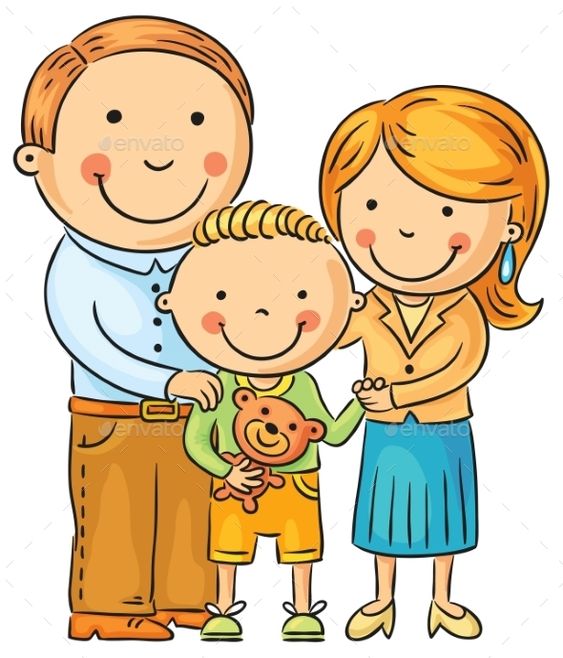 